ЦЕНТАР ЗА КУЛТУРУ „СИРМИЈУМАРТ”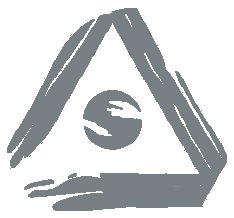 Вука Караџића 10, 22000 Сремска Митровицателефон: 022/621-194, факс: 022/626-330 пиб: 100517188, текући рачун: 840-233664-58e-mail: sirmiumart@yahoo.comБрој: 47/2016Датум: 27.01.2016.ПОЗИВ ЗА ПРИКУПЉАЊЕ ПОНУДАНа основу члана 39.Став 2.и 6. Закона о јавним набавкама („Сл. Гласник РС бр 124/2012).Наручилац Центар за културу„Сирмијумарт“ кога заступа директор Петар Самарџић позвао је понуђаче да доставе своју понуду за набавку услуга: Штампањe у оквиру програмске делатности.Попуњен оверен и потписан образац понуде са техничким спецификацијама се доставља лично на адресу центра,путем е-maila,факсом или путем поште.                                                                                 Центар за културу „Сирмијумарт“                                                                              директор Петар СамарџићРок за достављање понуда29.01.2016.  до 12 часоваНачин достављања понудеНа e-mail sirmiumart@yahoo.com, или лично на адресу Вука Караџића 10, 22000 Сремска Митровица, факсoм или путем поштеОбавезни елементи понудеПрема обрасцу понуде са спецификацијама на назначеном обрасцуКритеријуми за избор најповољније понудеНајнижа понуђена цена.Уколико два или више понуђача понуде исту цену за предметну услугу, бира се понуђач чија је понуда прва заведена у деловоднику наручиоца.Особа за контактАндреј Шпановић 064-88-94-858